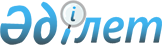 О внесении изменений в постановление Правительства Республики Казахстан от 26 апреля 2006 года № 326 "Об утверждении Правил проведения торгов по продаже имущества (активов) должника"
					
			Утративший силу
			
			
		
					Постановление Правительства Республики Казахстан от 20 июня 2012 года № 809. Утратило силу постановлением Правительства Республики Казахстан от 8 июля 2014 года № 777      Сноска. Утратило силу постановлением Правительства РК от 08.07.2014 № 777 (вводится в действие по истечении десяти календарных дней после дня его первого официального опубликования).      Правительство Республики Казахстан ПОСТАНОВЛЯЕТ:



      1. Внести в постановление Правительства Республики Казахстан от 26 апреля 2006 года № 326 «Об утверждении Правил проведения торгов по продаже имущества (активов) должника» (САПП Республики Казахстан, 2006 г., № 15, ст. 143), следующие изменения:



      в Правилах проведения торгов по продаже имущества (активов) должника, утвержденных указанным постановлением:



      пункты 4, 6, 9 и 10 изложить в следующей редакции:

      «4. План продажи составляется продавцом, согласно приложению 1 к настоящим Правилам, на основании данных инвентаризации и оценки конкурсной массы.

      План продажи имущества (активов) должника, являющегося сельскохозяйственной организацией, содержит дополнительное условие о первоначальном выставлении имущества должника на аукцион единым лотом с обязательным сохранением основного вида деятельности.

      К плану продажи прилагаются: акт инвентаризации, акт оценки (при проведении оценки) либо протокольное решение комитета кредиторов о согласии выставить имущество по балансовой стоимости, правоустанавливающие документы, а также, в случаях, предусмотренных действующим законодательством, письменное согласование государственных органов на реализацию прав на имущество (активов), полученное в установленном законодательством порядке.

      План продажи утверждается комитетом кредиторов должника.»;

      «6. Привлечение оценщика производится на конкурсной основе методом запроса ценовых предложений, с опубликованием информационного сообщения, согласно приложению 2 к настоящим Правилам, на казахском и русском языках в периодических печатных изданиях, распространяемых на всей территории Республики Казахстан или соответствующей области (города республиканского значения) по местонахождению должника и (или) его имущества.

      Одновременно конкурсный управляющий представляет информационное сообщение в уполномоченный орган для его опубликования на интернет-ресурсе уполномоченного органа.

      Уполномоченный орган в течение двух рабочих дней размещает на интернет-ресурсе представленное конкурсным управляющим информационное сообщение о проведении конкурса по закупу услуг по оценке имущества (активов) должника»;

      «9. Для организации и проведения торгов продавец вправе привлечь организатора торгов, оплата услуг которого производится за счет имущества должника в пределах сметы, утвержденной комитетом кредиторов.

      Привлечение организатора торгов производится на конкурсной основе методом запроса ценовых предложений, с опубликованием информационного сообщения, согласно приложению 3 к настоящим Правилам, на казахском и русском языках в периодических печатных изданиях, распространяемых на территории соответствующей области (города республиканского значения) по местонахождению должника и (или) его имущества.

      Одновременно конкурсный управляющий представляет информационное сообщение в уполномоченный орган для его опубликования на интернет-ресурсе уполномоченного органа.

      Уполномоченный орган в течение двух рабочих дней размещает на интернет-ресурсе представленное конкурсным управляющим информационное сообщение о проведении конкурса по закупу услуг организатора торгов.

      10. Информационное сообщение о проведении торгов, предусмотренных планом продажи, публикуется по форме, согласно приложению 4 к настоящим Правилам, на казахском и русском языках не менее чем за 15 рабочих дней до проведения торгов в периодических печатных изданиях, распространяемых на всей территории Республики Казахстан и соответствующей области (города республиканского значения) по местонахождению должника и (или) его имущества.

      В случае, если суммарная стартовая стоимость всех предлагаемых лотов по плану продажи не превышает 300 месячных расчетных показателей, публикация сообщения о проведении торгов производится в периодических печатных изданиях, распространяемых на территории соответствующей области (города республиканского значения) по местонахождению должника и (или) его имущества.

      Одновременно конкурсный управляющий представляет информационное сообщение в уполномоченный орган для его опубликования на интернет-ресурсе уполномоченного органа.

      Время и место проведения аукциона по реализации конкурсной массы сельскохозяйственной организации конкурсный управляющий определяет с согласия комитета кредиторов в соответствии со статьей 14 Закона Республики Казахстан «О банкротстве».

      Уполномоченный орган в течение двух рабочих дней размещает на интернет-ресурсе представленное конкурсным управляющим информационное сообщение о проведении торгов по реализации имущества (активов) должника.»;



      приложение 1 к указанным Правилам изложить в новой редакции согласно приложению к настоящему постановлению.



      2. Настоящее постановление вводится в действие по истечении десяти календарных дней после первого официального опубликования.      Премьер-Министр

      Республики Казахстан                       К. Масимов

Приложение              

к постановлению Правительства    

Республики Казахстан         

от 20 июня 2012 года № 809      

Приложение 1               

к Правилам проведения торгов      

по продаже имущества          

(активов) должника           «Утверждено»               

Протокол № ____             

заседания комитета кредиторов      

_____________________________      

_____________________________      

от «___» ______ 20 __ г.         

Председатель комитета кредиторов    

_________________________________    

(Ф.И.О., подпись)           

_________________           

(дата)                

План продажи имущества (активов) должника

_________________________________________

(наименование должника)      Настоящий План продажи разработан в соответствии со ст. 84 Закона Республики Казахстан «О банкротстве» (далее - Закон), Правилами проведения торгов по продаже имущества (активов) должника, утвержденными постановлением Правительства Республики Казахстан от 26 апреля 2006 года № 326 (далее - Правила), и иными нормативными документами.      Наименование и реквизиты (РНН, БИН (ИИН); _____________________

      Юридический адрес _____________________________________________

      Банковский счет _______________________________________________

      Основной вид деятельности _____________________________________

      Решением специализированного межрайонного экономического суда

_______________ области (города) от «__» _________________ 20__ года

_________________________ признано банкротом.

(наименование должника)

      Приказом № ____ от «___» _________ 20 __ года конкурсным

управляющим назначен ________________

                         (Ф.И.О.)

      Инвентаризация имущества (активов) должника произведена

конкурсным управляющим с «___»_____20__ года по «___»_____20__ года.

      Оценку имущества (активов) должника проводило

___________________________ имеющее государственную лицензию на право

(наименование, РНН, БИН (ИИН)

осуществления деятельности по оценке имущества регистрационный номер

____________________, выданную Комитетом регистрационной службы и

оказания правовой помощи МЮ РК от «___» _________20__года. Согласно

договору от «____» _________ 20___ года с «__»_____20__ года по

«___»_________20__ года проведена оценка (в случае проведения оценки).      Имущество выставляется к реализации _____ лотами:      Организатор торгов __________________________________ согласно

                        (Наименование/Ф.И.О., РНН, БИН (ИИН)

договору от «____» _________ 20___ года (в случае привлечения организатора торгов).

      Дополнительные требования к покупателю ________________________

_____________________________________________________________________

_____________________________________________________________________

_____________________________________________________________________

                           (основание)      Конкурсный управляющий ________________________________________

                                            (Ф.И.О., подпись)
					© 2012. РГП на ПХВ «Институт законодательства и правовой информации Республики Казахстан» Министерства юстиции Республики Казахстан
				№

лотаХарактерис-

тика лота

(год

выпуска/

постройки,

техническое

состояние и

другое)Стоимость

имущества

(тыс.тг.)Стоимость

имущества

(тыс.тг.)Стартовая

цена

(тыс.тг.)Метод

прове -

дения

торговМинимальная

цена при

голландском

методе

(прианглийс-

ком – не

указываетсяШаг повышения/

понижения цены№

лотаХарактерис-

тика лота

(год

выпуска/

постройки,

техническое

состояние и

другое)Балан-соваяоценоч

-наяСтартовая

цена

(тыс.тг.)Метод

прове -

дения

торговМинимальная

цена при

голландском

методе

(прианглийс-

ком – не

указываетсяШаг повышения/

понижения цены